WWII: Minister of PropagandaPart 1: Identify Types of PropagandaDirections: View the WWII propaganda posters around the room and fill out the graphic organizer. Then answer the question at the bottom.Conclusion: In your opinion, which of the posters was most successful? Why?Part 2: Perspectives of PropagandaDirections: For the two images assigned you must create two different captions/slogans for each image. One slogan will be from the Axis perspective and one from the Allied perspective. Part 2: Image 1 (Hitler in front of Eiffel Tower)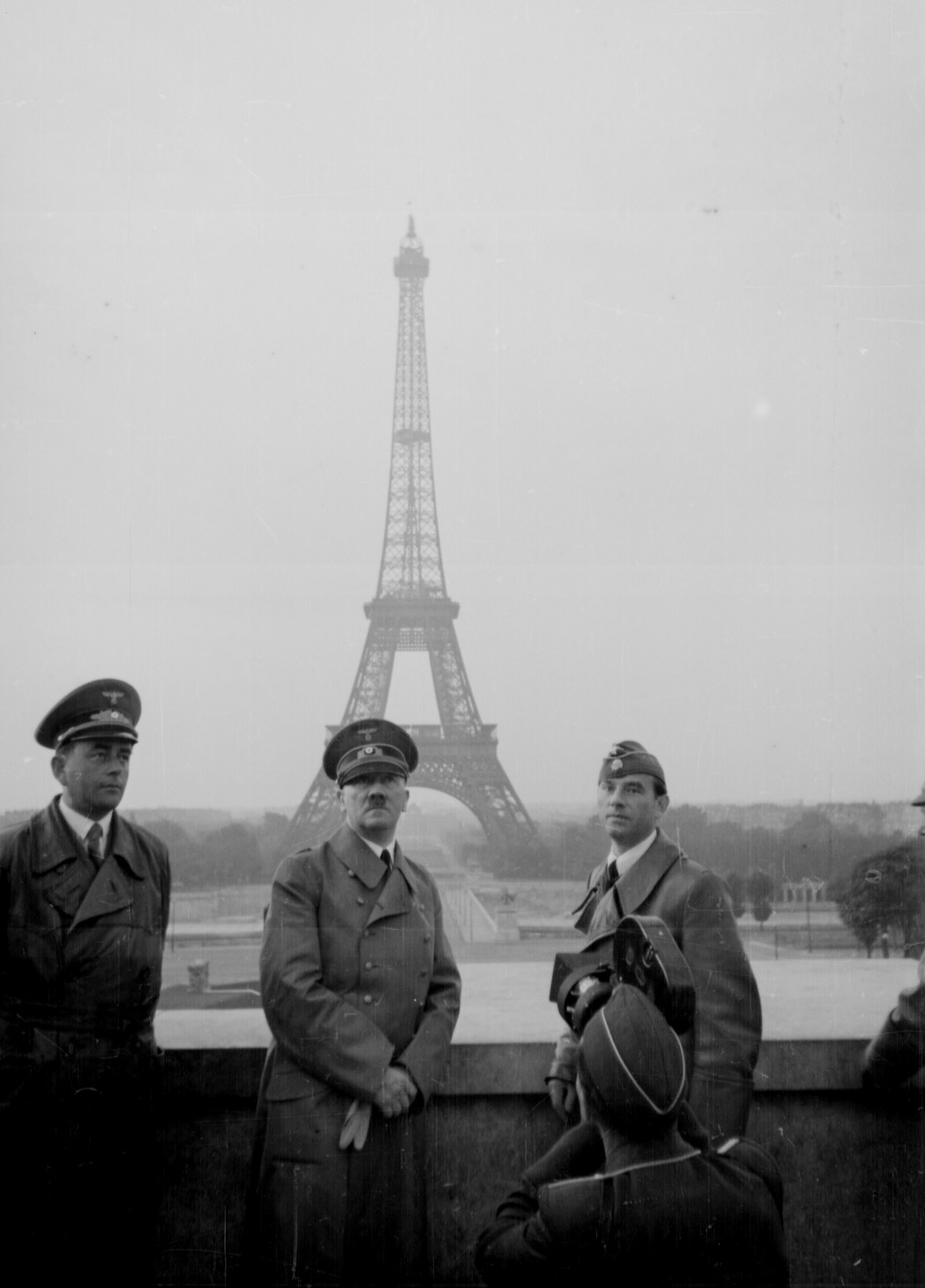 Part 2: Image 2 (Japanese Airplane)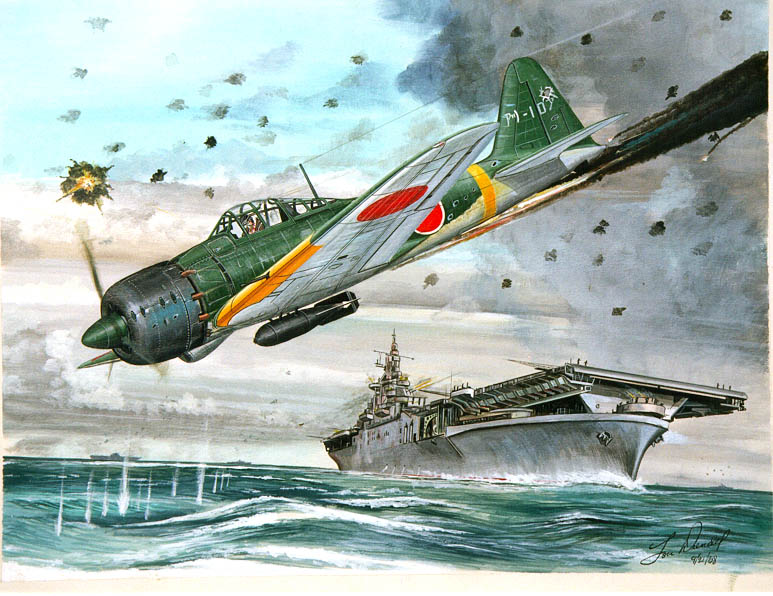 Part 1: Poster 1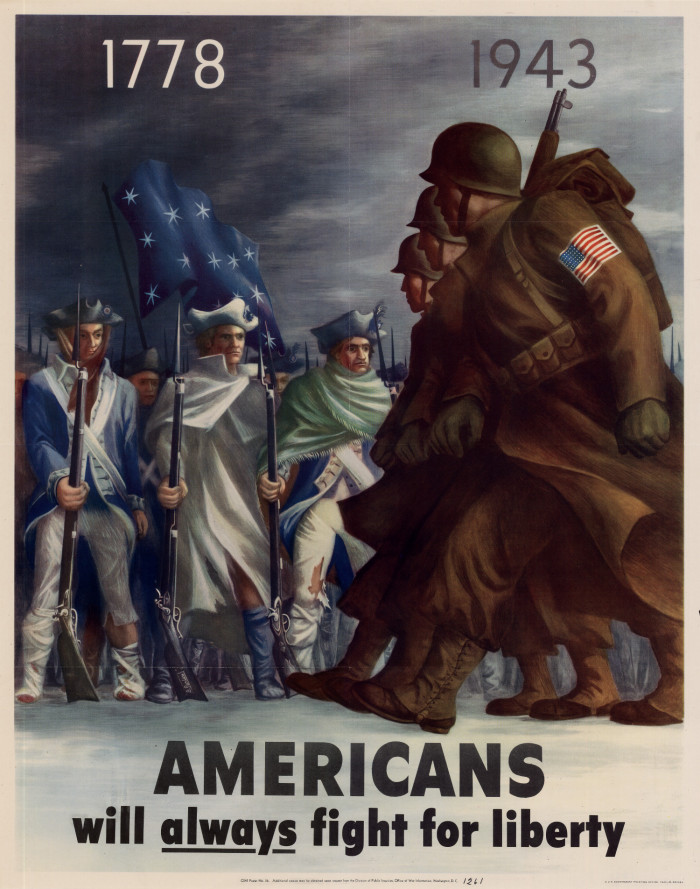 Part 1: Poster 2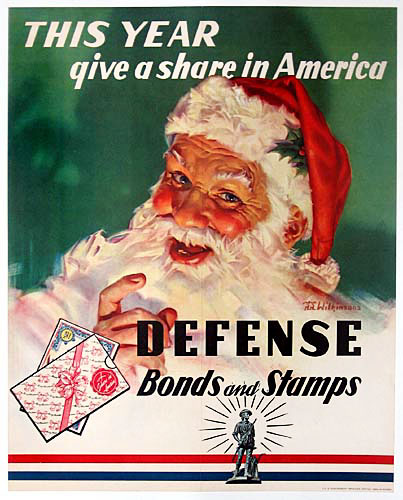 Part 1: Poster 3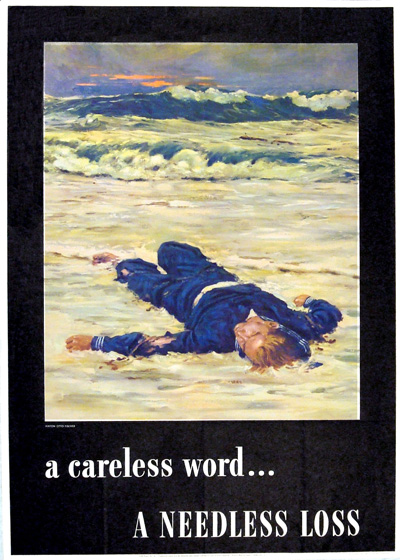 Part 1: Poster 4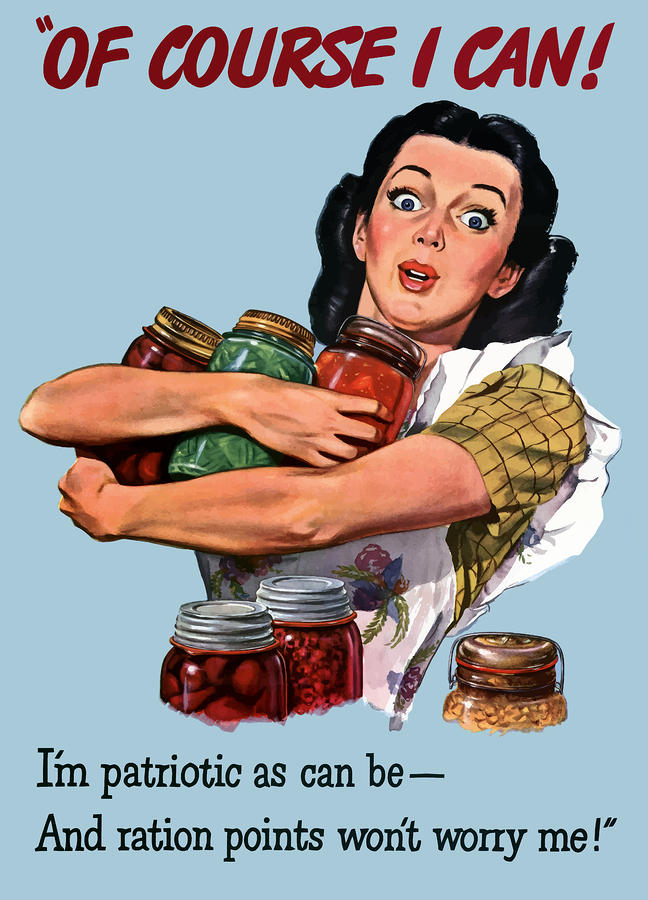 Part 1: Poster 5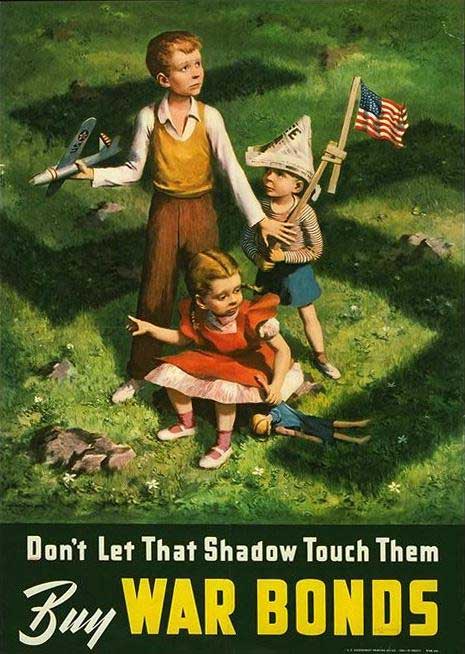 Part 1: Poster 6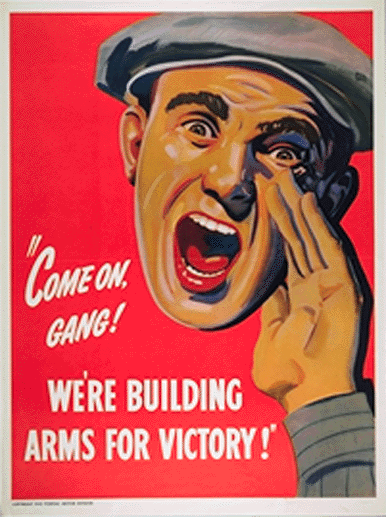 Poster #Type of PropagandaIntended Audience(i.e. US farmers, US young men)What is the poster trying to get its audience to do?123456Image 1: Hitler in front of the Eiffel TowerImage 1: Hitler in front of the Eiffel TowerAllied Perspective Caption/Slogan:Axis Perspective Caption/Slogan:Propaganda Technique Used:Explanation:Propaganda Technique Used:Explanation:Image 2: Japanese AirplaneImage 2: Japanese AirplaneAllied Perspective Caption/Slogan:Axis Perspective Caption/Slogan:Propaganda Technique Used:Explanation:Propaganda Technique Used:Explanation: